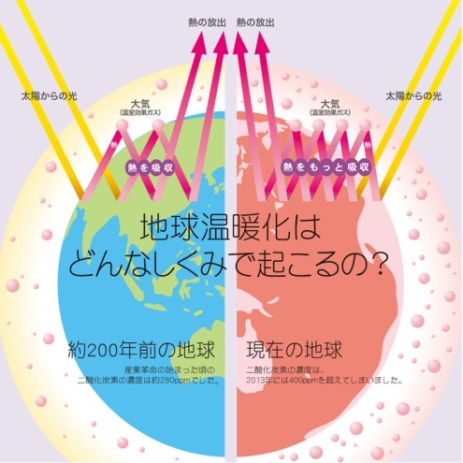 申込日　令和　　年　　月　　日参加種別□ チーム２℃おおいた　　□ 環境会計簿会員　☑をいれてください。両方での入会も可能です参加団体名参加者氏名連絡先電話（携帯）　　　　　　　ＦＡＸMail　